DATE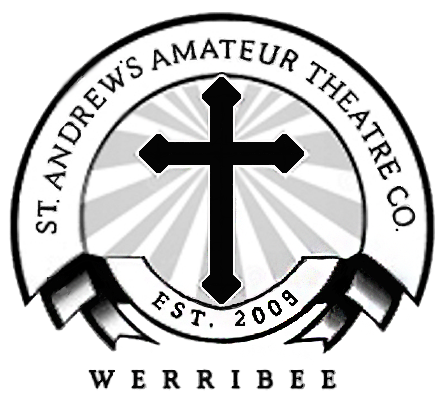 TIMEDESCRIPTIONCAST REQUIREDWednesday 29th November:7pm to 9pmRUN SHOW/TIDYALLSunday 3rd December12pm to 5pmBUMP IN/REHEARSALALLMonday 4th December:6pm to 9pmTECH REHEARSALALLTuesday 5th December:6pm to 9pmDRESS REHEARSALALLTHURSDAY 7th DECEMBER6pm callSHOW 1ALLFRIDAY 8th DECEMBER6pm callSHOW 2ALLSATURDAY 9th DECEMBER10am callSHOW 3 & 4ALLTHURSDAY 24th DECEMBER4:30pm CHRISTMAS EVE MASS – in churchALL CAST